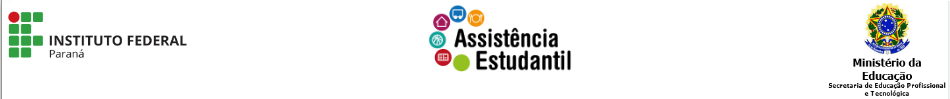 ANEXO CPRÓ-REITORIA DE ENSINO DIRETORIA DE ASSISTÊNCIA ESTUDANTILCOORDENADORIA DE ASSISTÊNCIA ESTUDANTILPROGRAMA CULTURA CORPORAL PROCCORP – EDIÇÃO 2023TERMO DE ANUÊNCIAPROGRAMA CULTURA CORPORAL - PROCCORPO servidor _____________________________, matrícula SIAPE _____________, lotado na unidade _____________________________________, desempenhará suas atividades profissionais, sendo liberado durante (  ) 04 (quatro) horas semanais  ou (   ) 02 (duas) horas semanais para coordenar atividades do PROCCORP.A ausência do/a servidor no período não prejudicará o andamento das atividades da unidade.O servidor fica ciente que o exercício de coordenador/a de modalidade não gera direitos de quaisquer natureza: horas extras, banco de horas, indenizações, etc.__________________________, _____ de ______________________________ de 2023.